ADVISORY COUNCIL AGENDA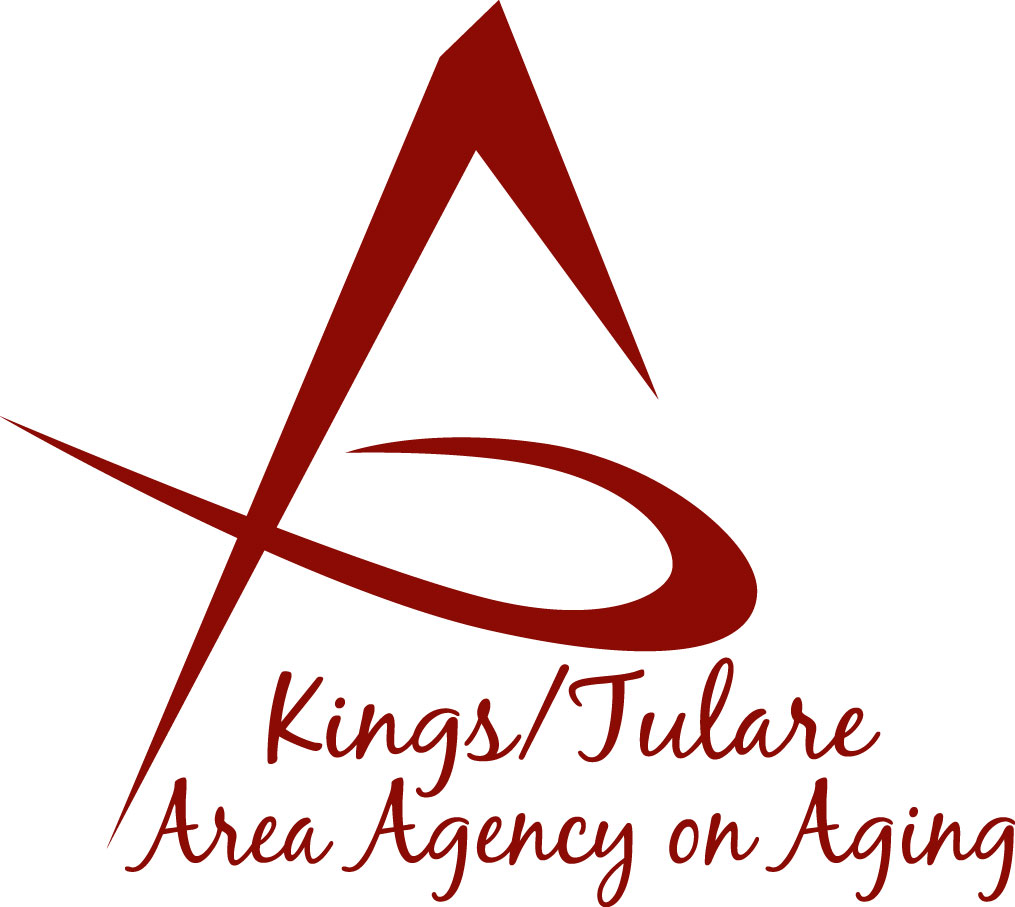                 	  Monday, October 14, 2019               10:30 a.m.                    Hanford Senior Center, View Road Apartments          	          602 9 1/4 Avenue	        Hanford, CA 93230Call to Order							         ActionIntroductions of Guests and Council Members		Information3.	Public Comment						    3 minutes	Any person may directly address the Council at this time on any item on the Agenda or any other items of interest to the public that are within the subject matter jurisdiction of the K/TAAA.4.	Approval of Minutes						         ActionMembers present at the previous meeting may comment or correct minutes from the meeting held on September 16, 2019.5.	Announcements and Correspondence			             Information6.	Milestone Updates					             InformationInformation regarding current and former members of the Council7.	Candidate Nominations for Council Chair, Vice Chair	 Information	Announcement of Prospective officer candidates (for December election)8.	Staff Reports			 		              	 Information9.	Pending Events						 Information10.	Development of the November 2019 Council Agenda	  	 Information11.	Additional Member Comments 			              Information12.	Adjourn							          ActionIf there is no further business to attend to, members may adjourn the   meeting at this time.